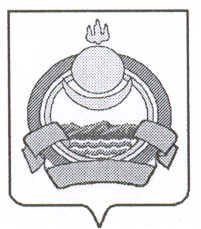     СОВЕТ ДЕПУТАТОВ                         муниципального образования городского поселения «Поселок Онохой»Заиграевского района Республики Бурятия_________________________________________________671300   п. Онохой   ул. Гагарина, д.11          тел. 56-2-59,        факс: 56-3-03Р Е Ш Е Н И Е                     п. Онохой                                                                               № 171_  от « 27 »  марта  2020 г.О внесении изменений  и дополнений в решение №159 от 30.12.2019г.«О бюджете муниципального образования городского поселения «Поселок Онохой» на 2020 год и на плановый период 2021 и 2022 годов».      Рассмотрев предложение администрации муниципального образования городского поселения «Поселок Онохой» о внесении изменений и дополнений в решение № 159 от 30.12.2019г. «О бюджете муниципального образования городского поселения «Поселок Онохой» на 2020 год и на плановый период 2021 и 2022 годов».    Совет депутатов РЕШИЛ:1.Внести изменения в п.1статьи 1:    Статья 1.Основные характеристики местного бюджета на 2020 год и на плановый период 2021 и 2022 годов.Утвердить основные характеристики местного бюджета на 2020 год:- общий объем доходов в сумме  30 424 910,67 рублей, в том числе безвозмездных поступлений в сумме 6 770 910,67 рублей;- общий объем расходов в сумме  33 368 063,93 рублей.Утвердить дефицит бюджета в сумме  в сумме 2 943 153, 26 рублей, за счет остатков на счете на 01.01.2020г.                                                                                                                             Приложение №6,8,9,10 изложить в новой редакции согласно приложениям к настоящему решению.2.Настоящее Решение вступает в силу с момента обнародования.3. Настоящее Решение обнародовать на информационных стендах  и опубликовать на официальном сайте администрации МОГП «Поселок Онохой».Глава  МОГП  «Поселок Онохой»                                                                        Е.А. СорокинПредседатель Совета депутатов                                                                            Г.В. Рассадина 